Student Assessment Sheet – Pythagoras’ Theorem and Trigonometry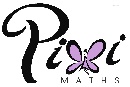 ObjectiveBefore teachingBefore teachingBefore teachingBefore teachingDate of lesson/sAfter teachingAfter teachingAfter teachingAfter teachingObjectiveLimitedDevelopingSecureExtendingDate of lesson/sLimitedDevelopingSecureExtendingUse Pythagoras’ Theorem to calculate the length of the hypotenuse of a right-angled triangleUse Pythagoras’ Theorem to calculate the length of any side of a right-angled triangleUse Pythagoras’ Theorem to calculate the height of an isosceles triangleFind the distance between two coordinatesUse SOHCAHTOA to calculate missing sides and angles in right-angled trianglesKnow the exact values of sine, cosine and tangent at key angles (0, 30, 45, 60, 90 degrees)Use Pythagoras’ Theorem in 3DFind the angle between a line and a planeUse the formula for area of a non-right-angled triangleUse the sine rule to find missing sides and angles in non-right-angled trianglesUse the cosine rule to find missing sides and angles in non-right-angled triangles.Understand when to use sine or cosine ruleSketch the graphs of:- y = sin x- y = cos x- y = tan x